ArbeitsblätterArbeitsblatt 1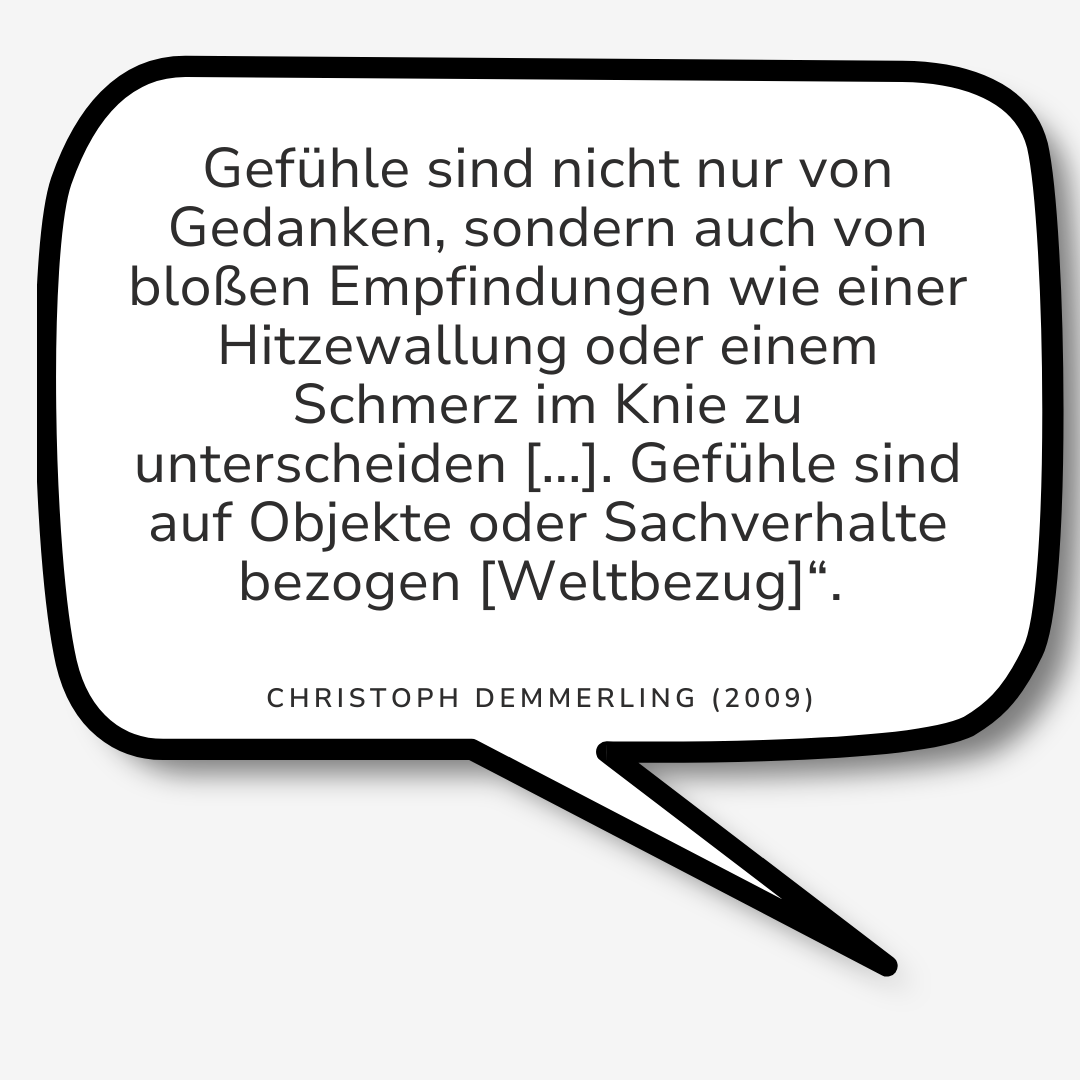 Arbeitsblatt2 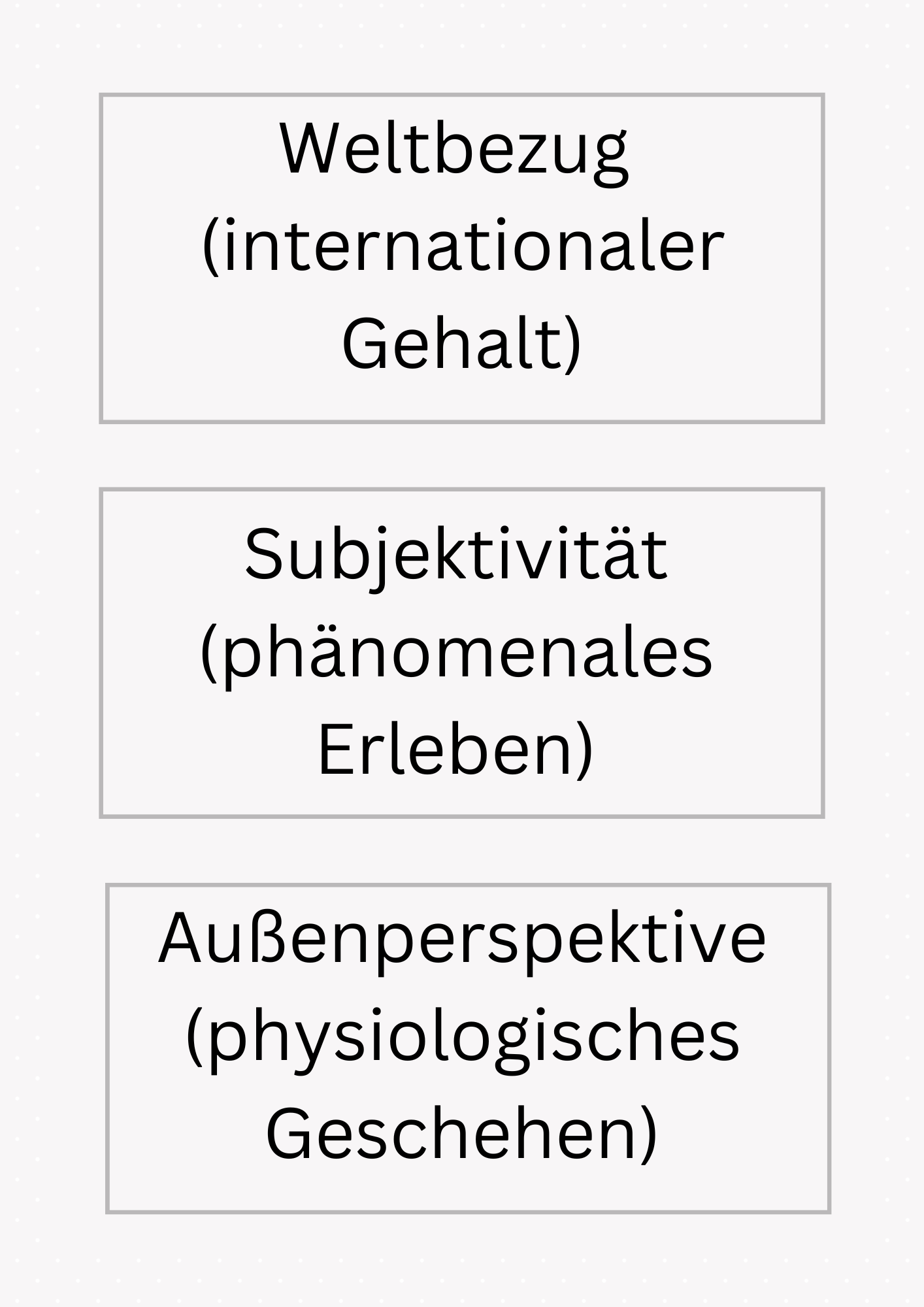 LiteraturDemmerling, C. (2009). Echte und unechte Gefühle. In: Information Philosophie 4/2009. https://www.information-philosophie.de/?a=1&t=2772&n=2&y=1&c=1 (Abgerufen am 31.08.2022) 